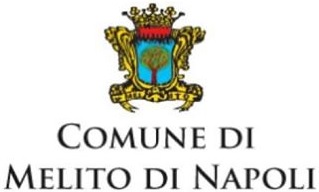     Città Metropolitana di NapoliAl Comune di _________              Ufficio   Servizi  SocialiIl/La sottoscritto/a ______________________________________________________________
nato/a a ________________________________________________ il ______________________ in qualità di titolare di esercizio commerciale per la vendita di generi alimentari e/o di prima necessità, o farmacia, comunica le seguenti informazioni:Ragione Sociale: _________________________________________________________________Indirizzo e recapiti telefonici:______________________________________________________Partita IVA: _____________________________________________________________________Orari di apertura: ________________________________________________________________DICHIARA
(l’esercente che intende aderire, accetta tutte le condizioni sottostanti)la propria manifestazione di interesse per l'inserimento nell'elenco comunale di esercizi commerciali e farmacie disponibili ad accettare i buoni spesa;che la sede operativa del proprio esercizio commerciale è presente sul territorio comunale;di aver visionato ed accettato le condizioni disposte dal relativo Avviso Pubblico;di impegnarsi a non applicare alcuna condizione per l’accettazione dei buoni spesa né in riferimento ad un importo minimo da spendere in contanti, né all’applicazione di qualsivoglia riduzione percentuale;la disponibilità a costituire e riconoscere sul valore nominale del buono spesa, un fondo pari ad 5% del valore del buono stesso, per la copertura dei costi di gestione.Il/La sottoscritto/a dichiara di essere:consapevole delle responsabilità penali cui può andare incontro in caso di dichiarazioni mendaci, ai sensi del D.P.R. n. 445/2000;informato che, ai sensi e per gli effetti di cui al D.Lgs. n. 196/2003 e ss.mm.ii, i dati personali raccolti saranno trattati nell'assoluto rispetto della normativa;
……………., lì __________________Firma del richiedente__________________________________________Oggetto:Manifestazione di interesse per l'inserimento nell'elenco comunale di esercizi commerciali e farmacie disponibili ad accettare i buoni spesa di cui al D.L. n. 173 del 25/05/2021 e all’ OCDPC n. 658 del 29/03/2020